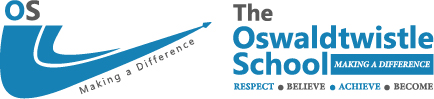 Dear Parents/Carers,As Chair of the Management Committee I would like to personally thank you for visiting our website.During my time as Chair I have found a deep sense of commitment to the future of the pupils who attend the school, no matter what their needs. The staff are highly motivated and led by a strong leadership team who are supported by a caring and dedicated Management Committee, which is forward looking and supportive of the schools ethos and values.Oswaldtwistle School is an 11-16 short stay school (PRU) providing education and support for boys and girls experiencing behaviour, emotional and social difficulties and/or with medical needs. The school provides support to pupils not currently accessing mainstream education as they may be, for example, permanently excluded, new to area and awaiting a school place or may have medical needs. The school also provides short term respite/intervention support for pupils experiencing behaviour difficulties who are on roll of their mainstream schoolsOver the years the school has developed a strong relationship with parents/carers, local providers and the local community. Local schools who work closely with Oswaldtwistle School are very positive about the quality of the support it offers. The last 2 inspections judged the school as ‘Requiring Improvement’, however it was recognised during the latest inspection by Ofsted that substantial progress had been made and this has continued, with a number of positive actions completed and others well underway.RegardsIan J DuerdenChair of the Management Committee.